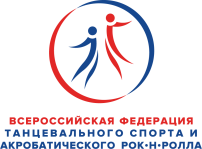 Комитет по физической культуре и спорту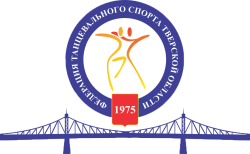 Тверской областиФедерация танцевального спорта Тверской области«Осенний Кубок Верхневолжья»Кубок Тверской области Открытый Кубок ГБУ «КСШОР №1 имени олимпийского чемпиона В. А. Капитонова» в категориях «Массовый спорт»Открытый Кубок ГБУ «КСШОР №1 имени олимпийского чемпиона В. А. Капитонова» в категориях «Массовый спорт»Открытый Кубок ГБУ «КСШОР №1 имени олимпийского чемпиона В. А. Капитонова» в категориях «Массовый спорт»Внимание участников!Для участия в соревнованиях по Массовому спорту необходимо пройти on-line регистрацию на соревнования в системе «Начинающие»В группе МАЛЫШИ регистрация пройдет в день проведения соревнований в РСКВозможно объединение групп в случае, если для участия в соревнованиях зарегистрировались менее трех танцевальных пар или соло-исполнителей.Возможна отмена соревнований в группах, для участия в которых зарегистрировались менее двух танцевальных пар или соло-исполнителейВ категории «Малыши» проходит ФЕСТИВАЛЬ, регистрация и допуск спортсменов по свидетельствам о рождении без регистрации в системе «Начинающие» в день соревнований.Награждение групп МАЛЫШИ пройдет сразу после подведения итогов в этих группах.«Осенний Кубок Верхневолжья»Кубок Тверской областиДата и место проведения26 ноября 2023 годаДата и место проведенияГород Тверь, Петербургское шоссе, д. 39, СК «Планета»Информационная поддержкаОрлова Марина,   +7 (904) 004-79-79,  orlova_tver@mail.ru                                                            Томашевская Анастасия  +7 (920) 196-21-63,   nastena. semenova.80@mail.ruПравила проведенияПо правилам ФТСАРРНаграждение победителейВ соревнованиях по программе «Массовый спорт. Начинающие» -  памятные  медали, грамоты, сувениры  - всем участникам аттестационных соревнований. В кубковых соревнованиях: грамоты – финалистам,  медали – призерам, приз-кубок победителю.В соревнованиях по программе  «Спорт высших достижений» – в соответствии с правилами ФТСАРР.СудьиСудейская коллегия, аттестованная ФТСАРР. РегистрацияПо квалификационным книжкам спортсменов, мед. справкам, договорам о страховании от несчастных случаев. Спортсмены СВД, не предоставившие при регистрации Медицинскую справку с допуском к участию в соревнованиях и страховой полис (если данные о нем отсутствуют в базе данных ФТСАРР на день проведения соревнований) НЕ БУДУТ ДОПУЩЕНЫ К УЧАСТИЮ В СОРЕВНОВАНИЯХ. Регистрация заканчивается за полчаса до начала соревнований.Регистрационный  взносСОРЕВНОВАНИЯ «МАССОВЫЙ СПОРТ»: для участников соревнований по Н-2, Н-3 , Н-4, Н-5 , Н-6,в Кубках и Кубках по танцам  – 500 руб. с участника.СОРЕВНОВАНИЯ «СПОРТ ВЫСШИХ ДОСТИЖЕНИЙ»: согласно нормативам ФТСАРР. Входной билетЕдиный входной билет для зрителей на соревнования по массовому спорту – 500 руб.Единый входной билет для зрителей на соревнования «Осенний кубок Верхневолжья»– 600 руб.Для детей в возрасте до 7 лет – вход свободный      Музыкальное сопровождениеDSDJ Гуреев Евгений, г. ТверьРСКДавыдова Елена, г. Москва Имидж- студия+7 (920)-686-04-83 Елена (Женские и мужские причёски и макияж)Регистрация 7.00-8.00. Начало соревнований 8.30Регистрация 7.00-8.00. Начало соревнований 8.301 СОЛО N-2 Дети, Аттестация, 2 танца (W,Ch)	2 ПАРЫ N-2 Дети, Аттестация, 2 танца (W,Ch)	3 СОЛО N-2 Дети, Абсолютный кубок, 2 танца   (W,Ch)               4 ПАРЫ N-2 Дети, Абсолютный кубок, 2 танца (W,Ch)5 СОЛО N-2 Дети, Кубок Waltz	6 ПАРЫ N-2 Дети, Кубок Waltz	7 СОЛО N-2 Дети, Кубок Cha-Cha-Cha	8 ПАРЫ N-2 Дети, Кубок Cha-Cha-Cha	9 СОЛО N-2 Дети-1, Аттестация, 2 танца (W,Ch)	10 ПАРЫ N-2 Дети-1, Аттестация, 2 танца (W,Ch)	11 СОЛО N-2 Дети-1, Абсолютный кубок, 2 танца (W,Ch)12 ПАРЫ N-2 Дети-1, Абсолютный кубок, 2 танца (W,Ch)13 СОЛО N-2 Дети-1, Кубок Waltz	14 ПАРЫ N-2 Дети-1, Кубок Waltz	15 СОЛО N-2 Дети-1, Кубок Cha-Cha-Cha	16 ПАРЫ N-2 Дети-1, Кубок Cha-Cha-Cha17 СОЛО N-3 Дети 1, Аттестация, 3 танца (W,S,Ch)18 ПАРЫ N-3 Дети 1, Аттестация, 3 танца (W,S,Ch)19 СОЛО N-3 Дети-1, Абсолютный кубок, 3 танца20 ПАРЫ N-3 Дети-1, Абсолютный кубок, 3 танца21 СОЛО N-3 Дети-1, Кубок Waltz	22 ПАРЫ N-3 Дети-1, Кубок Waltz	23 СОЛО N-3 Дети-1, Кубок Cha-Cha-Cha	24 ПАРЫ N-3 Дети-1, Кубок Cha-Cha-Cha	25 СОЛО N-3 Дети-1, Кубок Samba	26 ПАРЫ N-3 Дети-1, Кубок Samba27 СОЛО N-3 Дети 2, Аттестация, 3 танца (W,S,Ch)	28 ПАРЫ N-3 Дети 2, Аттестация, 3 танца (W,S,Ch)   29 СОЛО N-3 Дети-2, Абсолютный кубок, 3 танца	 30 ПАРЫ N-3 Дети-2, Абсолютный кубок, 3 танца	31 СОЛО N-3 Дети-2, Кубок Waltz	32 ПАРЫ N-3 Дети-2, Кубок Waltz	33 СОЛО N-3 Дети-2, Кубок Cha-Cha-Cha	34 ПАРЫ N-3 Дети-2, Кубок Cha-Cha-Cha	35 СОЛО N-3 Дети-2, Кубок Samba	36 ПАРЫ N-3 Дети-2, Кубок Samba	Регистрация 9.45-11.15. Начало соревнований 11.45Регистрация 9.45-11.15. Начало соревнований 11.4536.1 СОЛО МАЛЫШИ (3-4 ГОДА), Аттестация  (W,Ch), ФЕСТИВАЛЬ                 36.2СОЛО МАЛЫШИ, Кубок Waltz, ФЕСЛИВАЛЬ36.3 СОЛО МАЛЫШИ, Кубок Cha-Cha-Cha, ФЕСТИВАЛЬ37 СОЛО N-4 Дети-1, Аттестация, 4 танца (W,Q,S,Ch)	38 ПАРЫ N-4 Дети-1, Аттестация, 4 танца (W,Q,S,Ch)	39 СОЛО  N-4 Дети-1, Абсолютный кубок, 4 танца 40 ПАРЫ N-4 Дети-1, Абсолютный кубок, 4 танца41 СОЛО N-4 Дети-1, Кубок Waltz	42 ПАРЫ N-4 Дети-1, Кубок Waltz	43 СОЛО N-4 Дети-1, Кубок Samba	44 ПАРЫ N-4 Дети-1, Кубок Samba	45 СОЛО N-4 Дети-1, Кубок Cha-Cha-Cha	46 ПАРЫ N-4 Дети-1, Кубок Cha-Cha-Cha47 СОЛО N-5 Дети-1, Аттестация, 5 танцев48 ПАРЫ N-5  Дети-1, Аттестация, 5 танцев49 СОЛО N-5 Дети-1, Абсолютный кубок, 5 танцев 50 ПАРЫ N-5 Дети-1, Абсолютный кубок, 5 танцев	51 СОЛО N-5 Дети-1, Кубок Waltz	52 ПАРЫ N-5 Дети-1, Кубок Waltz	53 СОЛО N-5 Дети-1, Кубок Samba	54 ПАРЫ N-5 Дети-1, Кубок Samba	55 СОЛО N-5 Дети-1, Кубок Cha-Cha-Cha	56 ПАРЫ N-5 Дети-1, Кубок Cha-Cha-Cha	57 СОЛО N-5 Дети-1, Кубок Джайва	58 ПАРЫ N-5 Дети-1, Кубок Джайва59 СОЛО N-4 Дети-2, Аттестация, 4 танца (W,Q,S,Ch)	60 ПАРЫ N-4 Дети-2, Аттестация, 4 танца (W,Q,S,Ch)	61 СОЛО N-4 Дети-2, Абсолютный кубок, 4 танца	62 ПАРЫ N-4 Дети-2, Абсолютный кубок, 4 танца 63 СОЛО N-4 Дети-2, Кубок Waltz	64 ПАРЫ N-4 Дети-2, Кубок Waltz	65 СОЛО N-4 Дети-2, Кубок Quickstep	66 ПАРЫ N-4 Дети-2, Кубок Quickstep	67 СОЛО N-4 Дети-2, Кубок Samba	68 ПАРЫ N-4 Дети-2, Кубок Samba	69 СОЛО N-4 Дети-2, Кубок Cha-Cha-Cha	70 ПАРЫ N-4 Дети-2, Кубок Cha-Cha-Cha	71 СОЛО N-5 Дети-2, Аттестация, 5 танцев 72 ПАРЫ N-5 Дети-2, Аттестация, 5 танцев73 СОЛО N-5 Дети-2, Абсолютный кубок, 5 танцев 74 ПАРЫ N-5 Дети-2, Абсолютный кубок, 5 танцев	75 СОЛО N-5 Дети-2, Кубок Waltz	76 ПАРЫ N-5 Дети-2, Кубок Waltz	77 СОЛО N-5 Дети-2, Кубок Samba	78 ПАРЫ N-5 Дети-2, Кубок Samba	79 СОЛО N-5 Дети-2, Кубок Cha-Cha-Cha	80 ПАРЫ N-5 Дети-2, Кубок Cha-Cha-Cha	81 СОЛО N-5 Дети-2, Кубок Джайва	82 ПАРЫ N-5 Дети-2, Кубок Джайва              Регистрация 12.15-12.45. Начало соревнований 13.15                                            Регистрация 12.15-12.45. Начало соревнований 13.15                              83 СОЛО N-6 Юниоры-2+Юниоры-1, Аттестация, 6 танцев84 ПАРЫ N-6  Юниоры-2+Юниоры-1, Аттестация, 6 танцев85 СОЛО N-6  Юниоры-2+Юниоры-1, Абсолютный кубок 86 ПАРЫ N-6  Юниоры-2+Юниоры-1, Абсолютный кубок87 СОЛО N-6  Юниоры-2+Юниоры-1, Кубок Waltz	88 ПАРЫ N-6  Юниоры-2+Юниоры-1, Кубок Waltz	89 СОЛО N-6  Юниоры-2+Юниоры-1, Кубок Samba	90 ПАРЫ N-6  Юниоры-2+Юниоры-1, Кубок Samba	91 СОЛО N-6  Юниоры-2+Юниоры-1, Кубок Cha-Cha-Cha92 ПАРЫ N-6  Юниоры-2+Юниоры-1, Кубок Cha-Cha-ChaВозрастная категорияПрограмма соревнованийНачало регистр.Начало соревн.101-102Дети-2ДОССРФОфициальные соревнования Тверской областиST, LA (только для пар Тверской области)13.3015.00103-104Дети - 1ДОССРФОфициальные соревнования Тверской областиST, LA(только для пар Тверской области)13.3015.00105-106    Дети – 2 + Дети - 1РС В Е класс St (W, V, Q),  La (S, Сh, J)13.3015.00107-108   Дети – 2 + Дети - 1РС ВСОЛО, Е классSt (W, V, Q),  La (S, Сh,J)*допускаются спортсмены, НЕ участвующие в данных соревнованиях в паре.13.3015.00109Дети – 2 + Дети - 1РС ВСОЛО, Е классКубок Медленного вальса13.3015.00110Дети – 2 + Дети - 1РС ВСОЛО, Е классКубок Самбы13.3015.00111-112Юниоры-2+ Юниоры-1РС ВЕ классSt (W, V, Q),  La (S, Сh, J)13.3015.00113-114Юниоры- 2+ Юниоры-1РС Вдо Д класса включительно,St (W, Т, V, Q),  La (S, Сh,R,J)13.3015.00115-116Юниоры-1ДОССРФОфициальные соревнования Тверской области ST, LA(только для пар Тверской области)13.3015.00117-118Юниоры-2ДОССРФОфициальные соревнования Тверской области ST, LA(только для пар Тверской области)17.30	19.00119-120Юниоры-2+ Юниоры-1РС ВСОЛО  до Д классаSt (W, Т, V, Q),  La (S,Сh,R,J)*допускаются спортсмены, НЕ участвующие в данных соревнованиях в паре.17.30	19.00121Юниоры- 2+ Юниоры-1РС ВСОЛО,  до Д классаКубок Ча-ча-ча17.30	19.00122Юниоры- 2+ Юниоры-1РС ВСОЛО до Д классаКубок Медленного вальса17.30	19.00123-124Молодёжь-2ДОССРФОфициальные соревнования Тверской областиST, LA (только для пар Тверской области)17.30	19.00125-126Юниоры- 2+ Юниоры-1РС ВST, LA17.30	19.00127-129ВзрослыеКСРФКубок Тверской  областиST, LA, двоеборье(только для пар Тверской области) области17.30	19.00130-131СеньорыРССПервенство Федерации танцевального спорта Тверской области ST, LA17.30	19.00